Lanchester E.P. (Controlled) Primary School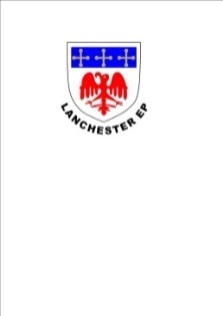 Post: Teaching Assistant (with a specialism in supporting children with Social and Communication difficulties)Job DescriptionThe teaching assistant is employed by the governing body of the school.  She or he is subject to the immediate supervision and direction of the headteacher of the school.Key Tasks of the PostGeneral Duties:To be aware of the aims of the school and to bear these out in all aspects of school lifeTo be a good role model to the children To be a team player, working in partnership with all staff To be positive, professional and respect confidentiality at all timesTo be aware of the Child Protection Policy and act upon itTo be involved in planning – where possible – but to ensure awareness of the learning objectives for each lesson and to be clear about own role in the lessonTo prepare and carry out activities agreed with the class teacherTo work with small groups of children under the direction of their class teacher To observe and interact with the children in order to take advantage of learning and assessment opportunities and to share this information with the class teacherTo leave all working areas clean and tidy after use To plan and deliver specific intervention packages as required To feed back progress of children to teachers and any areas of concernTo be involved in the writing of I.E.P.sTo follow the rewards system and behaviour policy as used in schoolTo assist teachers in the preparation of resourcesTo assist teachers in putting up displays throughout the schoolTo be a sympathetic ear to all parents and to pass on information to the headteacher or class teacher as appropriateTo carry out yard duties as directedTo accompany school trips as requiredTo have some involvement in curriculum planning, to attend staff development days and staff meetings, where appropriateTo review and appraise performance as part of an annual cycleTo undergo appropriate trainingSuch other duties as may be required from time to time as commensurate with the grading of the postTo contribute to relevant staff and team meetingsTo make effective staff and team contributionsTo support other staff and team membersTo recognise and use your own strengths and those of othersTo promote a positive image of the school to children/parents/carers/visitorsTo promote effective relationships with parents/carers in line with the school policyTo share knowledge and expertise with others and train other support staff as necessaryTo undertake any other duty that may be directed reasonably by the Head TeacherKey Area: Curriculum Delivery This will include:Working in partnership with teachers and other professionals to provide effective support for learning activities.Contribute to the planning and evaluating of learning activitiesObserve and report on pupil performanceContribute to maintaining pupil recordsRecord progress and achievement in lessons/activities systematically and provide evidence of range and level of progress and attainmentTake a full and active role in preparing and maintaining the learning environmentCo-ordinate written reports and to contribute to school reports for other agenciesTo work with individual children, with small groups of children and whole classes under the overall supervision of the class teacher.Key Area: Pastoral CareThis will include: Knowing individual childrenTalking and listening to childrenCommunicating with parents/carers and external agenciesCommunicating with other staff and team membersGiving appropriate help throughout the school day, including the children’s break and lunch-times. Providing advice and support to colleagues in all aspects of their workWorking within an established discipline policy to anticipate and manage behaviour constructively, promoting self-control and independence.Key Area: HealthThis will include: Contributing to both the physical and emotional health and well being of the childrenLiaising with teachers and other school staffLiaising with the Health Service professionals and others supporting children’s health and/or medical needsKey Area: Continuing Professional DevelopmentThis will include: Reviewing and developing your own professional practiceIdentifying training needsUndergoing appropriate trainingTaking on additional, job extending tasksThis job description is subject to regular review which can be initiated by either party and which will in any case take place at least on a biennial basis. The Post holder may undertake any other duties that are commensurate with the post.The post holder has common duties and responsibilities in the areas of:-Quality Assurance, Communication, Professional Practice, Health & Safety, General Management (where applicable), Financial Management (where applicable), Appraisal, Equality & Diversity, Confidentiality and InductionTeaching Assistant: _____________________________        Date: ________________Head Teacher: _________________________________         Date: ________________